АДМИНИСТРАЦИЯЗАКРЫТОГО АДМИНИСТРАТИВНО-ТЕРРИТОРИАЛЬНОГО ОБРАЗОВАНИЯ СОЛНЕЧНЫЙПОСТАНОВЛЕНИЕОб утверждении перечня муниципальных услуг администрации ЗАТО Солнечный, предоставляемых в многофункциональных центрах предоставления государственных и муниципальных услугВо исполнение п.3 ч.6 ст.15 Федерального закона от 27.07.2010г. № 210-ФЗ «Об организации предоставления государственных и муниципальных услуг» и в соответствии с требованиями постановления Правительства Российской Федерации от 27.09.2011г. № 797 «О взаимодействии между многофункциональными центрами предоставления государственных (муниципальных) услуг и федеральными органами исполнительной власти, органами государственных внебюджетных фондов, органами государственной власти субъектов Российской Федерации, органами местного самоуправления», администрация ЗАТО Солнечный,ПОСТАНОВЛЯЕТ:1. Утвердить Перечень муниципальных услуг администрации ЗАТО Солнечный Тверской области, предоставляемых в многофункциональных центрах предоставления государственных и муниципальных услуг (прилагается).2. Настоящее постановление подлежит  опубликованию в газете «Городомля на Селигере» и размещению на сайте администрации ЗАТО Солнечный.         3. Контроль за исполнением настоящего Постановления возложить на заместителя главы администрации ЗАТО Солнечный по правовым вопросам Балагаеву Л.А.Глава администрации ЗАТО Солнечный 			                   А.Д. Гудима Приложение к ПостановлениюАдминистрации ЗАТО Солнечныйот 27.03.2015 г.  № 68Перечень муниципальных услуг администрации ЗАТО Солнечный Тверской области, предоставляемых в многофункциональных центрах предоставления государственных и муниципальных услуг1. Предоставление земельных участков, находящихся в муниципальной собственности ЗАТО Солнечный Тверской области, и земельных участков, государственная собственность на которые не разграничена, в аренду под зданиями, строениями, сооружениями.2. Предоставление земельных участков, находящихся в муниципальной собственности ЗАТО Солнечный, и земельных участков, государственная собственность на которые не разграничена, в аренду, для целей, не связанных со строительством.3. Предоставление земельных участков, находящихся в муниципальной собственности ЗАТО Солнечный Тверской области, и земельных участков, государственная собственность на которые не разграничена, в аренду для целей жилищного строительства.4. Предоставление земельных участков, находящихся в муниципальной собственности, и земельных участков, государственная собственность на которые не разграничена, для целей строительства с предварительным согласованием места размещения объекта.5. Предоставление информации из реестра муниципальной собственности ЗАТО Солнечный.6. Выдача разрешений на установку рекламных конструкций на территории ЗАТО Солнечный, аннулирование таких разрешений.7. Выдача разрешений на строительство, реконструкцию, капитальный ремонт объектов капитального строительства, расположенных на территории ЗАТО Солнечный.8. Выдача разрешений на ввод объектов в эксплуатацию при осуществлении строительства, реконструкции, капитального ремонта объектов капитального строительства, расположенных на территории ЗАТО Солнечный.9. Прием заявлений и выдача документов о согласовании переустройства и (или) перепланировки жилого помещения.10. Прием документов, а также выдача решений о переводе или об отказе в переводе жилого помещения в нежилое или нежилого помещения  в жилое помещение.11. Присвоение (изменение) адресов объектам недвижимости, расположенным на территории ЗАТО Солнечный.12. Выдача градостроительного плана земельного участка.13. Выдача разрешений на отклонение от предельных параметров разрешенного строительства, реконструкции объектов капитального строительства.14. Выдача разрешений (ордеров) на проведение земляных работ.15. Выдача разрешений на вырубку деревьев и иных зеленых насаждений на территории ЗАТО Солнечный.16. Прием заявлений, документов, а также постановка граждан на учет в качестве нуждающихся в жилых помещениях.17. Признание  граждан малоимущими.18. Передача в собственность граждан жилых помещений в порядке приватизации._27.03.2015_ЗАТО Солнечный№  _68_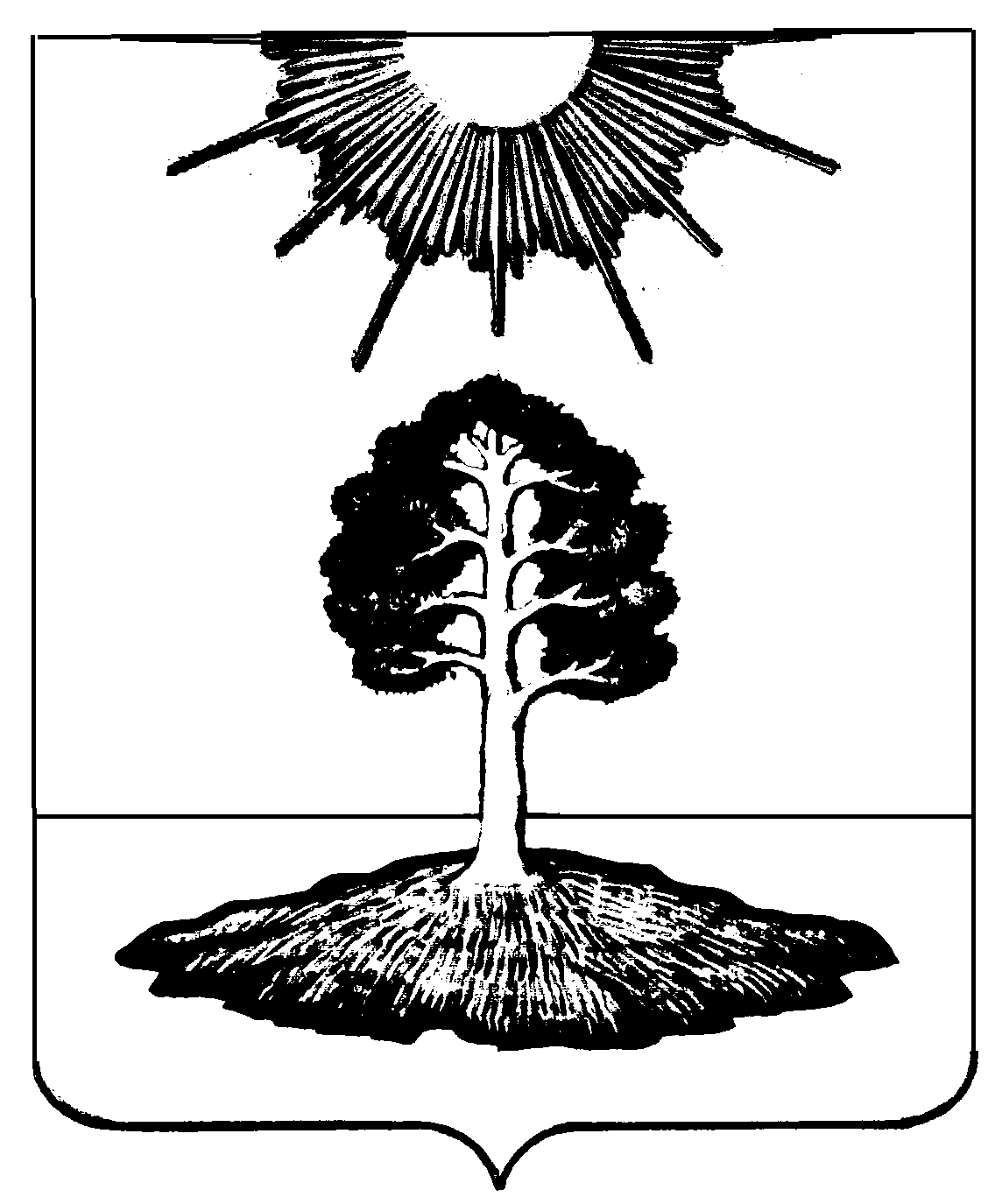 